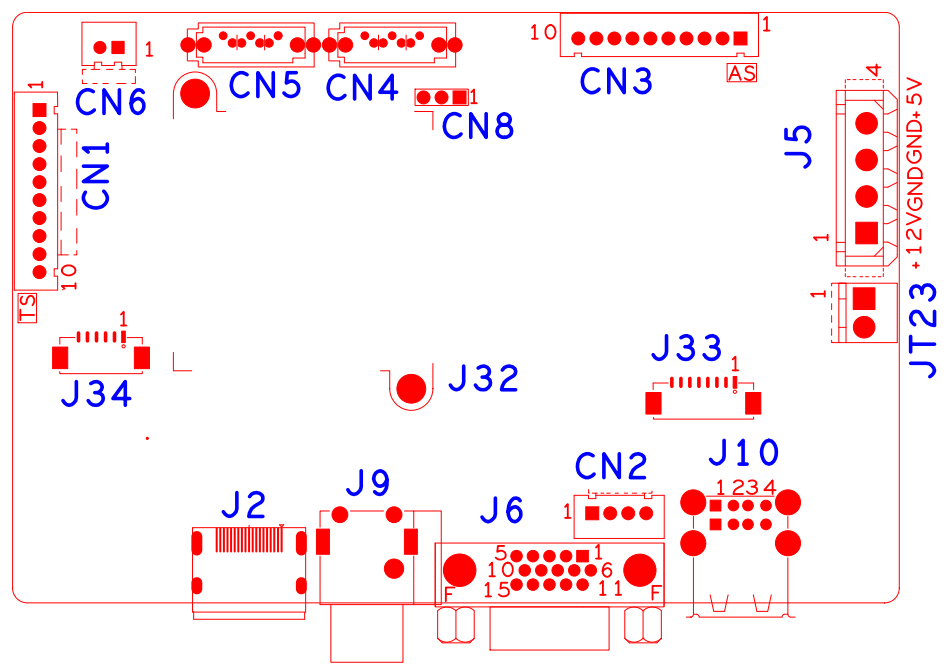 代号功能描述接口定义接口定义接口定义接口定义CN110PIN不带单片机前面板扩展座子1:+3.32:GND3:IR4:COL25:COL16:ROW27:COL38:ROW19:ALARM10:RECCN6风扇电源座子1:+122:GNDCN5SATA接口CN4SATA接口CN8RS232CN3带单片机前面板扩展座子1:+52:GND3:+5_STB4:GND5:NC6:NC7:RXD_FRONT8:TXD_FRONT9:PWR_S10:GNDJ5硬盘电源座子1:+122:GND3:GND4:+5JT23POE电源输入扩展座子1:GND2:+12J102口USB组合接口J33网络差分扩展座子1:DD-2:DD+3:DC-4:DC+5:ETHRX-6:ETHRX+7:ETHTX-8:ETHTX+CN2前面板USB扩展座子1:+52:USB2_DM3:USB2_DP4:GNDJ6VGA接口J9音频RCA接口上:AUDIO_IN下:AUDIO_OUTJ2HDMI接口J34MDIO扩展座子1:GPIO_MDIO02:GPIO_MDCK03:GND4:GPIO_MDIO15:GPIO_MDCK16:POE_RSTNJ32散热片